Materialliste Klasse 1 Schuljahr 2024/25
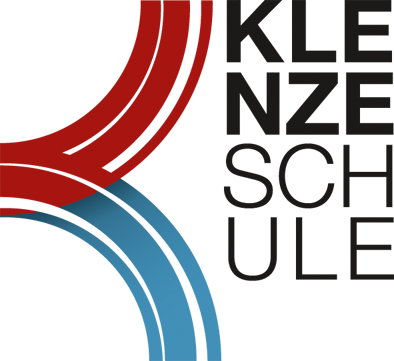 Liebe Eltern, dies ist die Materialliste für die 1. Klasse. Sie erscheint auf den ersten Blick sehr umfangreich, doch viele Materialien reichen bis zum Ende der 2. Klasse oder länger (gegebenenfalls bekommen Sie auch vom Sozialamt einen Zuschuss). Bitte achten Sie bei den Heften auf die passende Lineatur für die erste Klasse, ebenso bei den Karos in den Rechenheften (Lineatur 7). Kaufen Sie linierte Hefte nur mit farbigem Hintergrund, er erleichtert den Kindern die Orientierung im Heft und in den Zeilen ungemein. Schreib-, Mal- und Bastelsachen 1 Federmäppchen gute Buntstifte (für das Federmäppchen) 2 gute Bleistifte (gerne dicke, für bessere Stifthaltung) Wachsmalkreiden (leuchtende Farben) 1 Folienstift (fein, wasserlöslich), Farbe: blau oder schwarz 1 Zeichenblock DIN A3 Packung Knete in einer Aufbewahrungsbox1 kleines Lineal 1 Dosenspitzer 1 guter Radiergummi 1 „Schlampermäppchen“ mit 1 Kinderschere (Links / Rechtshändigkeit beachten!) und 3 großen Klebestiften 1 Malkasten (gute Qualität, 12 Farben, 1 Deckweiß) 1 Borstenpinsel, Gr. 14 und einen Haarpinsel, Gr. 8 1 WasserbecherHefte und Umschläge:
1 Schreibheft Lineatur 1 DIN A4 (32 Blatt), farbig hinterlegt+ 1 roter blickdichter DIN A4 Umschlag1 Schreibheft Lineatur 1 DIN A5 (16 Blatt), farbig hinterlegt + 1 roter blickdichter DIN A5 Umschlag1 Schreibheft Lineatur 1 DIN A4 (32 Blatt), farbig hinterlegt+ 1 grüner blickdichter DIN A4 Umschlag1 kariertes Heft DIN A4 (32 Blatt), Lineatur 7 (ohne Rand) + 1 dunkelblauer blickdichter DIN A4 Umschlag1 kariertes Heft DIN A5 (32 Blatt), Lineatur 7 (ohne Rand) + 1 hellblauer blickdichter DIN A5 Umschlag1 Schreibheft Lineatur 1 DIN A5 (32 Blatt), farbig hinterlegt + 1 durchsichtiger DIN A5 Umschlag1 blanko Heft DIN A 4+ 1 durchsichtiger DIN A4 Umschlag1 Rechenblock, DIN A5, Lineatur 7 (ohne Rand)1 Schreibblock, DIN A 5, Lineatur 1, farbig hinterlegt 2 durchsichtige Umschläge DIN A4 (für die Arbeitshefte, die von der Schule besorgt werden)                --> gerne auch Papierumschläge Religion / Ethik:1 Schreibheft Lineatur 1 DIN A4 (16 Blatt), farbig hinterlegt+ 1 durchsichtiger DIN A4 Umschlag Ordnungshilfen 
1 DIN A4 Mappe zum Klappen (Hausaufgabenmappe) 1 DIN A3 Sammelmappe (für Kunstbilder) 2 Schnellhefter DIN A4 (1 x rot, 1 x blau) Sonstiges1 Paar feste Turnschuhe mit hellem Profil (Klettverschluss, wer Schleife noch nicht sicher kann) Turnhose, T-Shirt und Turnsocken 1 Turnbeutel Haargummis für Kinder mit langen Haaren 1 Paar festsitzende Hausschuhe (an der Ferse geschlossen) 1 Brotzeitdose, 1 TrinkflascheWICHTIG:  Bitte versehen Sie alle Unterrichtsmaterialien und Sportutensilien mit Namen, möglichst in Druckbuchstaben! Hefte nur auf der Innenseite beschriften.Am 10.09.2024 ist der 1. Schultag. Dieser beginnt um 9.00 Uhr. Die Kinder benötigen am 1. und 2. Schultag nur ihren Schulranzen mit Federmäppchen Schlampermäppchen und Hausaufgabenmappe. Bitte bringen Sie alle anderen Sachen erst zum 1. Elternabend mit. Dieser findet voraussichtlich am 11.09.24 um 19.00 Uhr. Wir freuen uns auf das kommende Schuljahr!Ihr Erstklassteam